Рисунок 4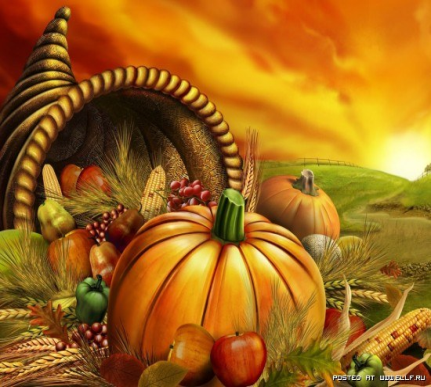 